		                                                                               Antrags-Nr:    /     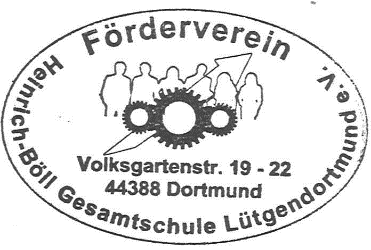 Antrag auf Förderung durch den Förderverein der Heinrich-Böll-GesamtschuleAntragsdatum:_______________________________________________Projektdauer: von  __________________       bis	__________________AntragsstellerIn:______________________________________________Weitere beteiligte Einrichtung/Personen (mit Adresse und AnsprechpartnerIn):
____________________________________________________________________________________________________________________________________________________________________________________                         Antrags-/Projekttitel:_____________________________________________Antrags-/Projektbeschreibung:Ab hier vom Förderverein auszufüllen!Beantragte Projektmittel:____________________________________________Genehmigt/Abgelehnt am:_______________  in Höhe von: _______ €Bisher abgerufene Projektmittel:______________________________________

Anlagen: